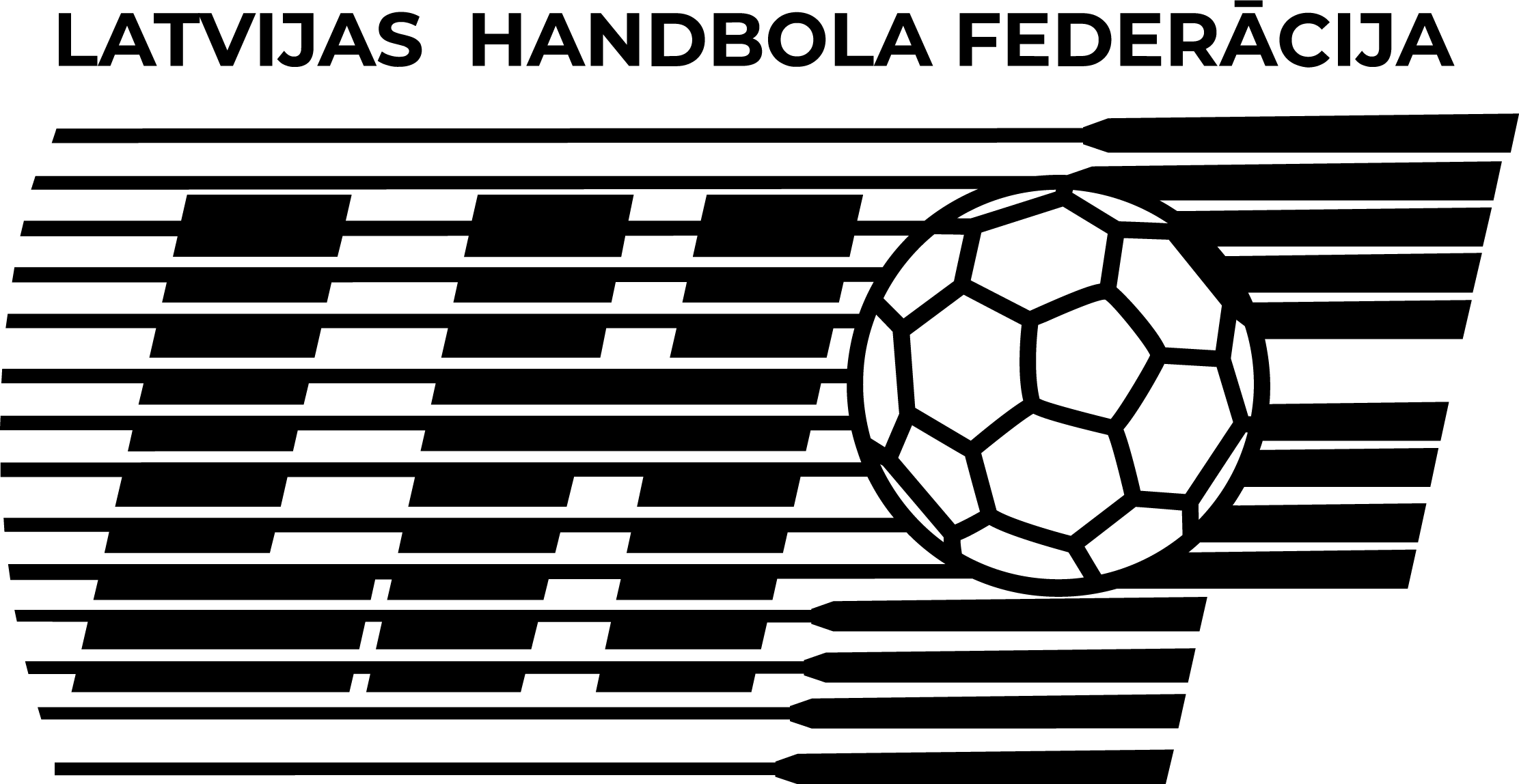 Rezultativitātes kritēriju izpilde 2023./2024. mācību gadāREZULTĀTIGrupa __________________Rezultātu kopvērtējuma tabulaNr.Vārds Uzvārds30m skrējiens no vietas30m skrējiens no vietasAtspoles skrējiens 5x6mAtspoles skrējiens 5x6mLēciens ar lecamaukluLēciens ar lecamaukluTāllēkšana no vietasTāllēkšana no vietasĶermeņa augšdaļas pacelšanaĶermeņa augšdaļas pacelšanaKopāRezultātsPunktiRezultātsPunktiRezultātsPunktiRezultātsPunktiRezultātsPunktiPunkti1.2.3.4.5.6.7.8.9.10.11.12.13.14.15. 16.17.18.19.20.25 – 21  P20 – 16 P15 - 11 p10 – 6  P5 – 0 PIZCILITEICAMILABIVIDUVĒJIVĀJI